This guide outlines the steps required to request business leaves.For additional information concerning Time Off policies and procedures, please refer to the Purdue Human Resources Benefits website: https://www.purdue.edu/hr/Benefits/currentEmployees/leaves/leaves.htmlNote: The Time Off request feature does not replace conversations and planning between employees and supervisors.Accessing SuccessFactorsAccessing SuccessFactorsAccessing SuccessFactorsVisit OneCampus and select Employee Launchpad.Visit OneCampus and select Employee Launchpad.https://one.purdue.edu/ 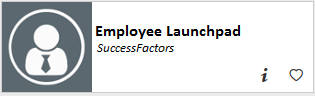 Log in using Purdue Career Account ID and BoilerKey passcode.For assistance using or setting up BoilerKey, please contact ITaP at itap@purdue.edu or 765-494-4000.Log in using Purdue Career Account ID and BoilerKey passcode.For assistance using or setting up BoilerKey, please contact ITaP at itap@purdue.edu or 765-494-4000.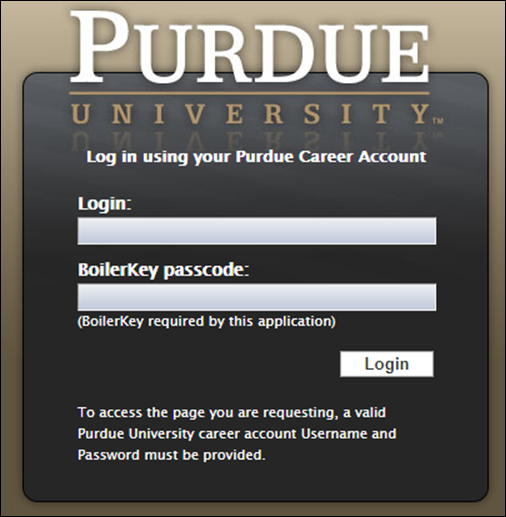 Accessing Time Off Module / Screen OverviewAccessing Time Off Module / Screen OverviewAccessing Time Off Module / Screen OverviewAfter logging in to SuccessFactors, scroll down to the My Info section and click the Time Off tile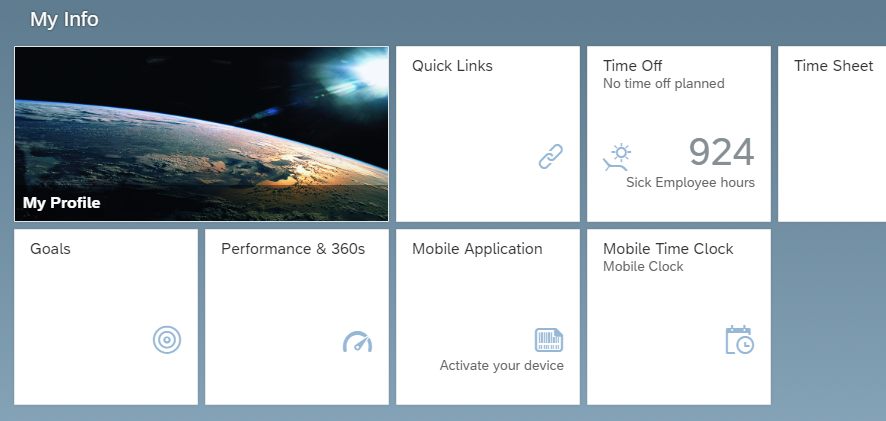 Balances as of <<date selection>> are shown across the top of the screen. Use the Other drop down to view more leave types. All business leaves types are found here.The appropriate leave types based on your employee class will be displayed. Note: If you have approved leave requests in the future, change the Balances as of date to a date past those approved leaves to view your “true” balances (less any future takings). Moving the date will not add to the balances due to projected accruals.The system will not allow you to request Time Off if you do not have, at the time that you are submitting the request, a sufficient balance (of the leave type you’ve chosen) to cover the request.Use the Team Absence Calendar link to view approved Time Off requests for your peers and direct reports. It may be helpful to view your team’s absence calendar to schedule time off strategically in order to ensure coverage of work responsibilities.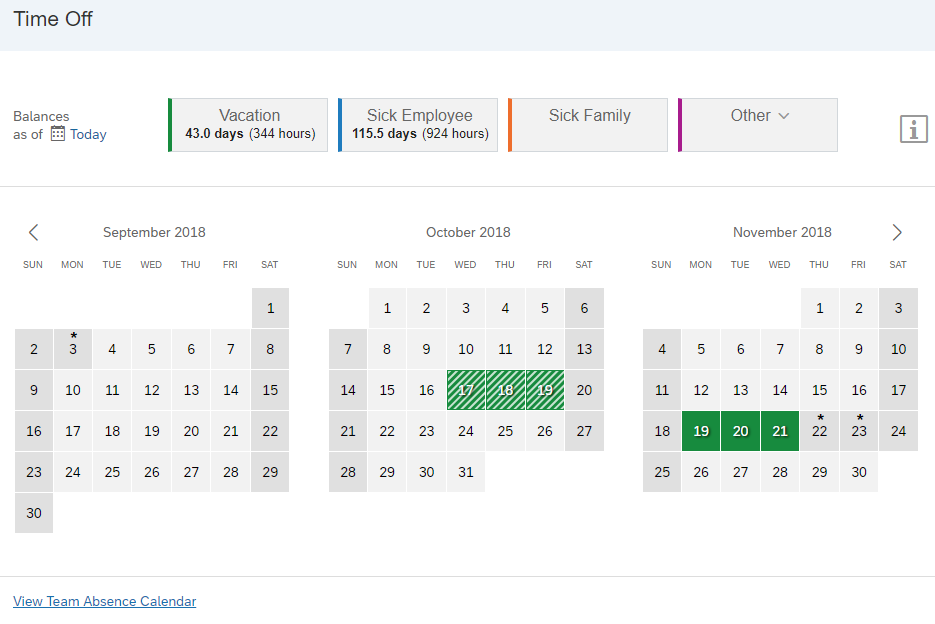 Completing Initial Request FieldsComplete all fields displayed – field order may vary slightly based on type of leave being requested.When finished, click More Details to complete the additional required fields.Select Leave TypeClick on the “Other” box and then select the leave type you would like to takeDetails Click on the “Details” link to finish completing the time off request. This opens additional fields to be completed.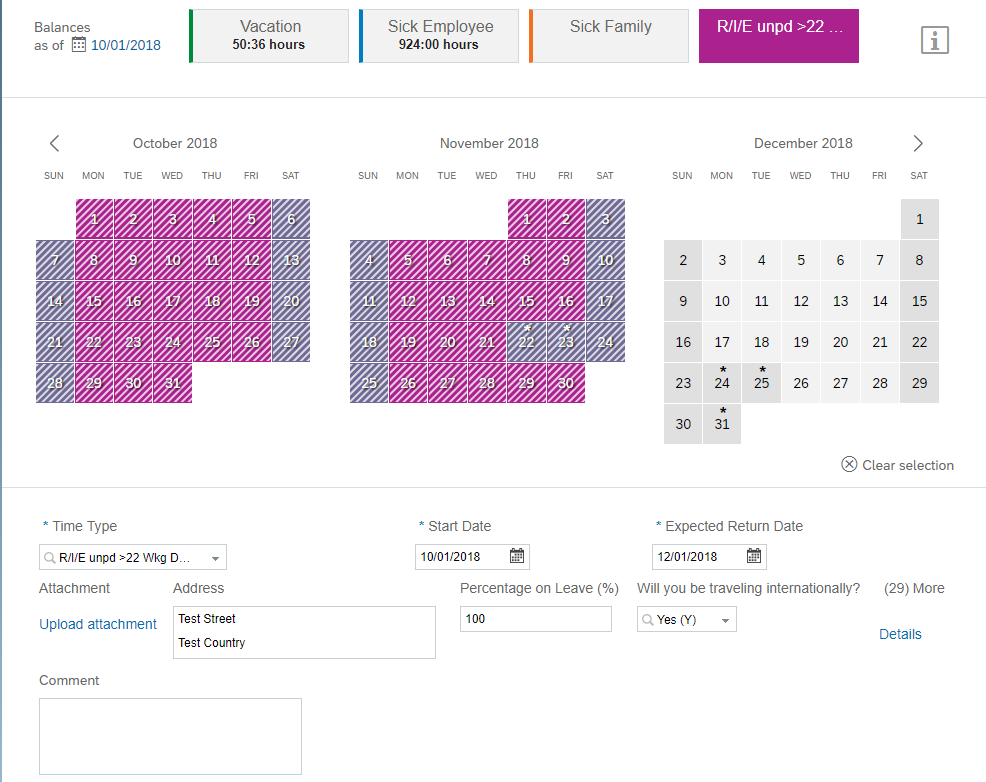 Completing Additional DetailsAfter completing all steps found in the Completing Initial Request Fields section above, the following fields will appear and must be completed. Depending on the type of leave being requested, some fields will copy from the Initial Request Fields page.New fields will appear for completion. (Visual is available on next page)All fields marked with an asterisk (*) are required. Scroll to the bottom of the page and complete all required or applicable fields before clicking Done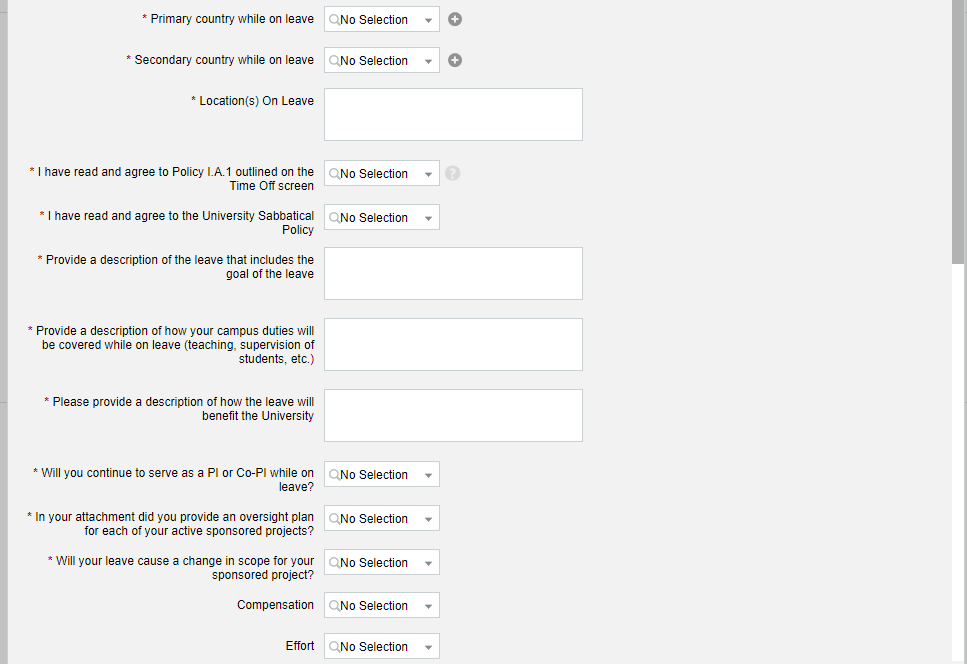 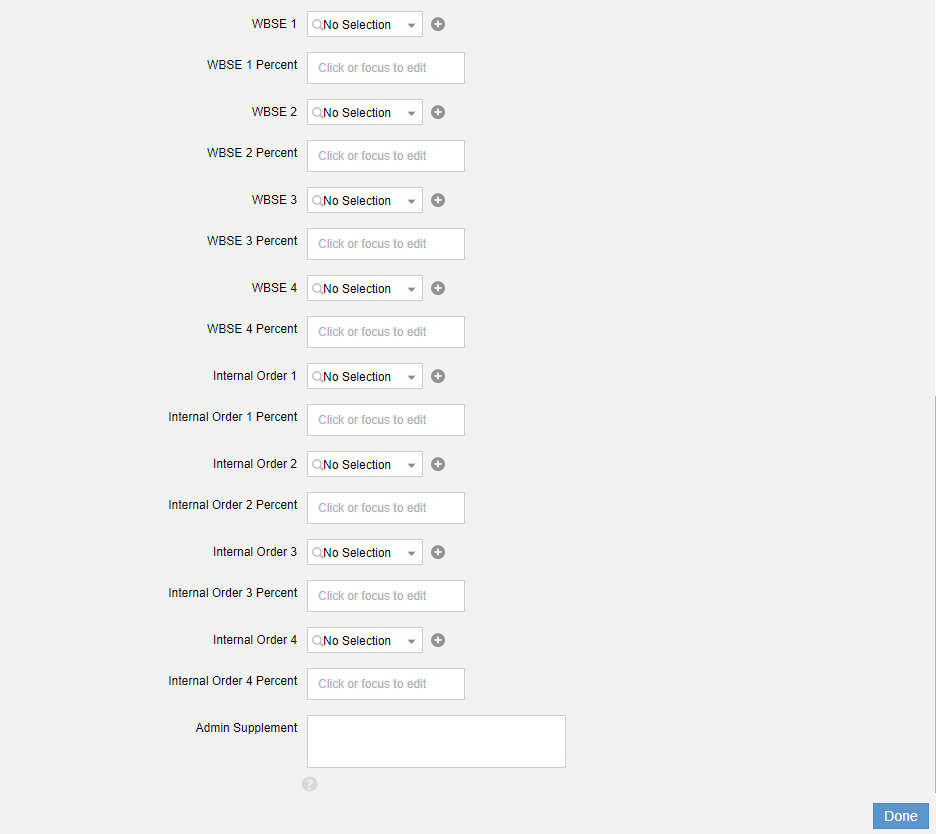 Reviewing Notification and Submitting the RequestDepending on the type of request a notification(s) will appear below the comment box.  These notifications relate to policies for the type of time off request. Review the notification and click Submit.The first approver within the workflow receives an email notification that your request has been submitted.All business leaves require several levels of approval as follows:  Business Office, Department Head, DFA, Dean, Central HR (leaves group), Sponsored Programs and Provost.To cancel the request (all completed field information will be lost), click Cancel.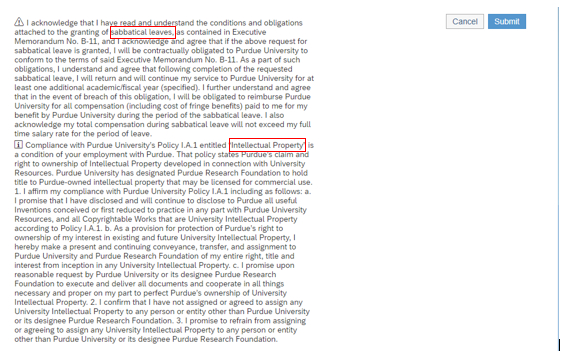 Viewing the Status, Editing, and Cancelling Submitted RequestsViewing the Status, Editing, and Cancelling Submitted RequestsPreviously submitted requests can be viewed on the main Time Off screen.This screen is accessed by clicking the Time Off tile on the SuccessFactors home page.All business leaves require several levels of approval: Business Office, Department Head, DFA, Dean, Central HR (leaves group), Sponsored Programs and Provost.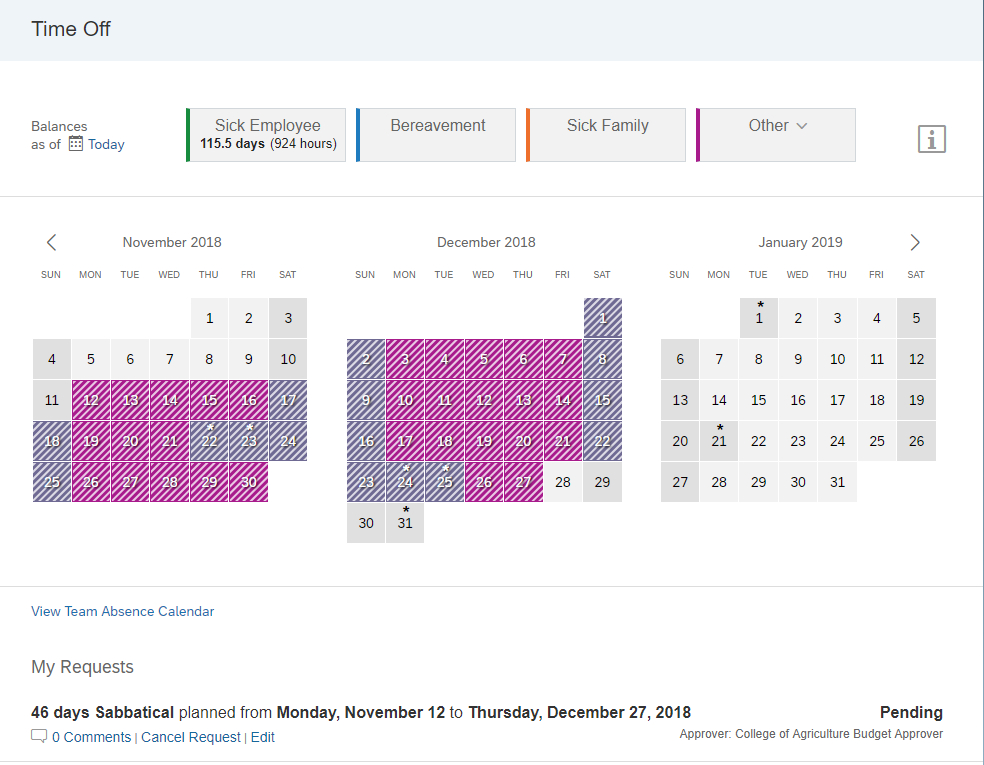 The approver or approval group that is currently reviewing the request is indicated.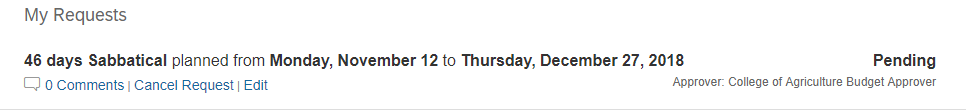 Click Cancel Request to cancel. The request will be re-routed to any approvers that have already approved.Click Edit to edit the details of the request. The request will be re-routed to any approvers that have already approved.